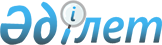 Сәтбаев қаласы әкімдігі қаулысының күші жойылды деп тану туралыҚарағанды облысы Сәтбаев қаласы әкімдігінің 2016 жылғы 27 сәуірдегі № 13/89 қаулысы      Қазақстан Республикасының 2016 жылғы 6 сәуірдегі "Құқықтық актілер туралы" Заңының негізінде қала әкімдігі ҚАУЛЫ ЕТЕДІ:

      1. Сәтбаев қаласы әкімдігінің 2015 жылғы 24 ақпандағы № 05/02 "Сәтбаев қаласының кәсіпкерлік және ауылшаруашылық бөлімі" мемлекеттік мекемесінің Ережесін бекіту тарулы" (нормативтік құқықтық актілерді мемлекеттік тіркеу тізілімінде № 3025 болып тіркелген, "Шарайна" газетінің 2015 жылғы 13 ақпандағы № 10 (2148) нөмірінде және 2015 жылғы 10 қыркүйектегі "Әділет" ақпараттық-құқық жүйесінде жарияланған) қаулысының күші жойылды деп танылсын.

      2. Осы қаулының орындалуын бақылау қала әкімінің орынбасары А.А.Кимге жүктелсін. 


					© 2012. Қазақстан Республикасы Әділет министрлігінің «Қазақстан Республикасының Заңнама және құқықтық ақпарат институты» ШЖҚ РМК
				
      Қала әкімінің м.а. 

Ыдырысов А.А. 
